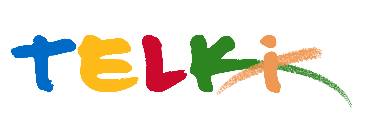 Telki Község Önkormányzata2089 Telki, Petőfi u.1.Telefon: (06) 26 920 801E-mail: hivatal@telki.huwww.telki.huELŐTERJESZTÉS A KÉPVISELŐ-TESTÜLET 2022. november 28-i rendes ülésére Napirend tárgya:Beszámoló a 2022.évben megvalósított nagy felületű nyomvonal helyreállítási munkálatok elvégzésérőlA napirendet tárgyaló ülés dátuma: 			2022.11.28 A napirendet tárgyaló ülés: 				Képviselő-testület Előterjesztő: 						Deltai Károly polgármesterAz előterjesztést készítette: 				dr. Lack Mónika jegyző		 A napirendet tárgyaló ülés típusa: 			nyílt / zárt A napirendet tárgyaló ülés típusa:			rendes / rendkívüliA határozat elfogadásához szükséges többség típusát: egyszerű / minősített A szavazás módja: 					nyílt / titkos 1. Előzmények, különösen az adott tárgykörben hozott korábbi testületi döntések és azok végrehajtásának állása: 2. Jogszabályi hivatkozások: 3.Költségkihatások és egyéb szükséges feltételeket, illetve megteremtésük javasolt forrásai: 2022.évi költségvetési források4. Tényállás bemutatása: A képviselő-testület ciklus programjában elsődleges fejlesztési célként jelölte ki a belterületi utak építését. A 2019-2024 önkormányzati ciklusban az önkormányzat arra törekszik, hogy minél több utcában történjenek meg a szükséges útépítési, útfelújítási, karbantartási munkákA tervezett feladatok között elsődleges prioritás, hogy pályázati, önkormányzati és egy források bevonásával minél több burkolt út építése történjen meg. A Képviselő-testület a helyi közutak fenntartásával kapcsolatban a közúthálózat olyan kialakítására törekszik, melyek megfelelnek a település igényeinek.2021.évben az alábbi útszakaszokon, területeken történtek felújítási, karbantartási munkák2022.évben elején a település közigazgatási területén belül található közutak állapotfelmérését követően az elmúlt hónapokban a település közigazgatási területén található nagy felületű nyomvonal helyreállítási munkálatok történtek.A felújítással érintett utcák:A 2023.évre az önkormányzat további hasonló jellegű indokolt munkálatokat tervez elvégezni az alábbi utcákban:A 2023.évre tervezett felújítási munkák a rendelkezésre álló források alapján, közbeszerzési eljárás lefolytatását követően előreláthatólag 2023. év első felében tudnak megkezdődni.Telki, 2022. november 24.																							Deltai Károly								 				polgármesterHatározati javaslatTelki község Önkormányzat Képviselő-testülete/2022. (XI.    ) számú Önkormányzati határozataBeszámoló a 2022.évben megvalósított nagy felületű nyomvonal helyreállítási munkálatok elvégzésérőlTelki község Önkormányzat képviselő-testülete úgy határoz, hogy az önkormányzat közigazgatási területén megvalósított nagy felületű nyomvonal helyreállítási munkálatok elvégzéséről szóló tájékoztatót tudomásul veszi.Felelős: PolgármesterHatáridő: azonnal                        Az érintett útszakaszokMunkákÁrnyas utcaSzennyvíz csatorna nyomvonal felújítási és védelembe helyezési munkákRepkény utcaSzennyvíz csatorna nyomvonal felújítási és védelembe helyezési munkákHóvirág közSzennyvíz csatorna nyomvonal felújítási és védelembe helyezési munkákHóvirág sorSzennyvíz csatorna nyomvonal felújítási és védelembe helyezési munkákNefelejcs utcaSzennyvíz csatorna nyomvonal felújítási és védelembe helyezési munkákRákóczi utcaútburkolat felújítás és padka rendezésDarázs utca-Tücsök utca egy részeútburkolat felújtás csapadékvíz elvezetés, rendezésLejtő utcaútburkolat felújításCseresznyés dűlő (magán beruházás)útépítés, parkolóhely kialakítás, csapadékvíz elvezetés, és közvilágítás fejlesztésAz érintett útszakaszokMunkákNefelejcs utca(Hóvirág utca – Hrsz: 456/5 ingatlan közötti szakasz)Szennyvíz csatorna nyomvonal felújítási és védelembe helyezési munkákSzegfű utcaSzennyvíz csatorna nyomvonal felújítási és védelembe helyezési munkákNárcisz utcaSzennyvíz csatorna nyomvonal felújítási és védelembe helyezési munkákNárcisz közSzennyvíz csatorna nyomvonal felújítási és védelembe helyezési munkákNyírfa utcaSzennyvíz csatorna nyomvonal felújítási és védelembe helyezési munkákDombhát utcaSzennyvíz csatorna nyomvonal felújítási és védelembe helyezési munkákŐzike utcaSzennyvíz csatorna nyomvonal felújítási és védelembe helyezési munkákSzarvas utcaSzennyvíz csatorna nyomvonal felújítási és védelembe helyezési munkákNyúl utcaSzennyvíz csatorna nyomvonal felújítási és védelembe helyezési munkákHóvirág utca (Zsákutca rész)Szennyvíz csatorna nyomvonal felújítási és védelembe helyezési munkákSzellő utca (Napsugár út – Hrsz: 1196 ingatlan között) Szennyvíz csatorna nyomvonal felújítási és védelembe helyezési munkákLejtő utca (Lejtő utca 4. – Zúzmara utca közötti szakasz)útjavítás előkészítő munkák + szennyvízcsatorna nyomvonal helyreállítás + csapadékvíz elvezetés biztosítása érdekében végzendő munkákAlsó- Orgona utcaSzennyvíz csatorna hálózat feletti út nyomvonal helyreállításSzőlő sorSzennyvíz csatorna hálózat feletti út nyomvonal helyreállításHóvirág sor (Tulipán utca – Szegfű utca közötti szakasz)Szennyvíz csatorna hálózat feletti út nyomvonal helyreállításSzarvas utca – Őzike utca közötti útSzennyvíz csatorna hálózat feletti út nyomvonal helyreállításForrás utcaSzennyvíz csatorna hálózat feletti út nyomvonal helyreállításTölgyfa utca (Akácos út – Anna-laki út közötti szakasz)Szennyvíz csatorna hálózat feletti út nyomvonal helyreállításBerkenye közSzennyvíz csatorna hálózat feletti út nyomvonal helyreállítás